Водные спасатели столицы несут дежурство в усиленном режиме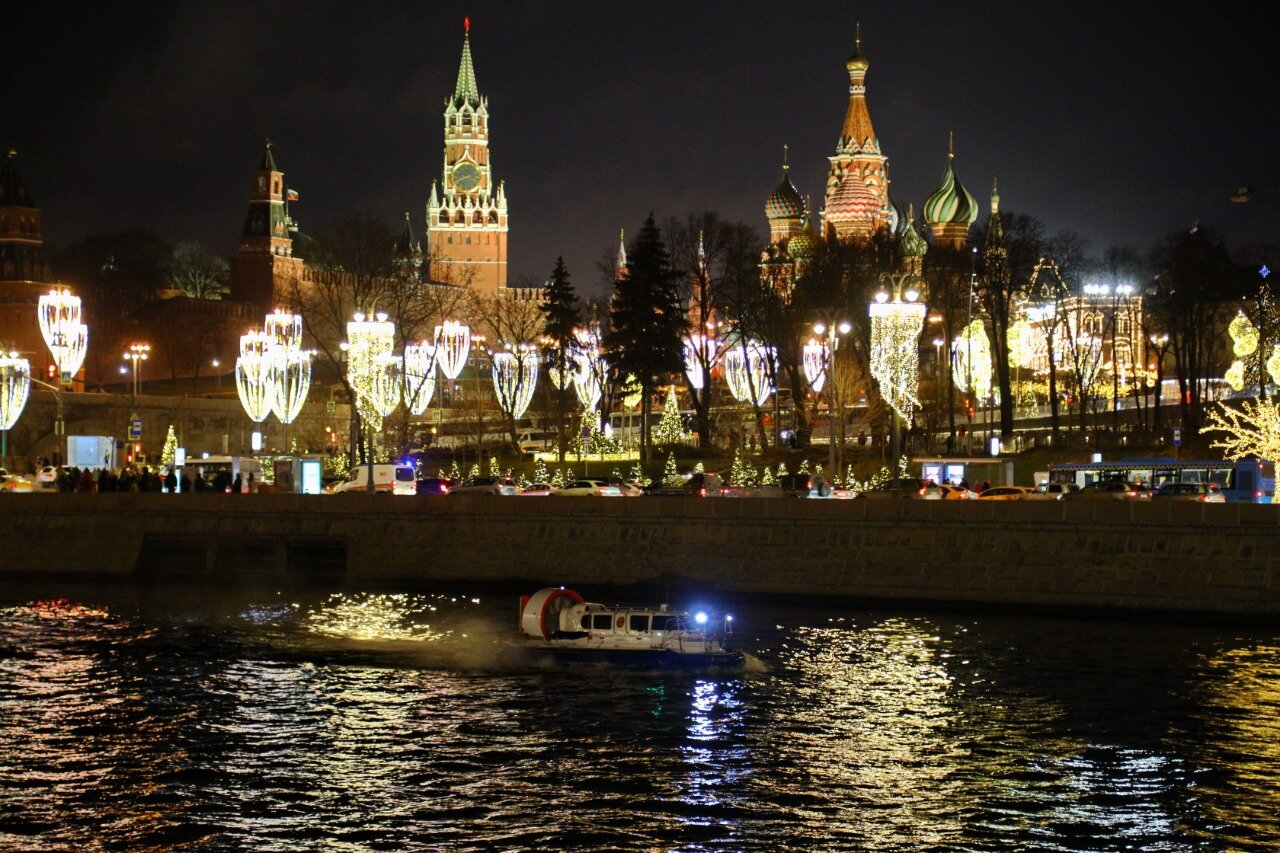 В праздничные дни сотрудники Московской городской поисково-спасательной службы на водных объектах в усиленном режиме обеспечивают безопасность людей на акватории Москвы.С 31 декабря 2020 года по 4 января 2021 года оказана первая медицинская помощь 3 пострадавшим и, благодаря профилактической работе, не допущено гибели людей в зонах ответственности поисково-спасательных станций.Дежурные смены спасателей за 3 дня нового года осуществили 454 патрулирования зон ответственности поисково-спасательных станций и провели 1 183 профилактические беседы с людьми, отдыхающими на водных объектах столицы. С помощью громкоговорящих устройств транслировано 483 объявления о правилах безопасности на водоёмах в зимнем периоде. В ходе патрулирования спасатели контролируют наличие знаков, предупреждающих об опасности выхода на лед.Безопасность проведения фейерверков в новогоднюю ночь обеспечивали дежурные смены поисково-спасательных станций «Крымский мост» (в районе Кремля), «Пансионат» (пляж озера Школьное) и «Кожухово» (акватория Москва-реки в ЮВАО).В рамках проходящего с декабря 2020 года месячника безопасности спасатели ГКУ «МГПСС» особое внимание уделяют детям до 14 лет, находящимся на водоёмах без присмотра взрослых. За этот период проведено 1 407 рейдов и выявлено 938 детей, которые были сопровождены на берег и переданы родителям.В декабре 2020 года сотрудниками Московской городской поисково-спасательной службы на водных объектах спасено 2 человека и оказана первая медпомощь 3 пострадавшим. Дежурные смены спасателей около пяти тысяч раз патрулировали зоны ответственности поисково-спасательных станций, в том числе 43 раза с участием сотрудников полиции. Проведено 12 370 профилактических бесед с отдыхающими на водных объектах столицы. С помощью громкоговорящих устройств поисково-спасательных станций транслировано 4 741 объявление о правилах безопасности на водоёмах в зимнем периоде и обеспечена безопасность 6 городских мероприятий.Спасатели Московской городской поисково-спасательной службы на водных объектах предупреждают граждан о необходимости соблюдать правила безопасности на водных объектах и не оставлять детей без присмотра!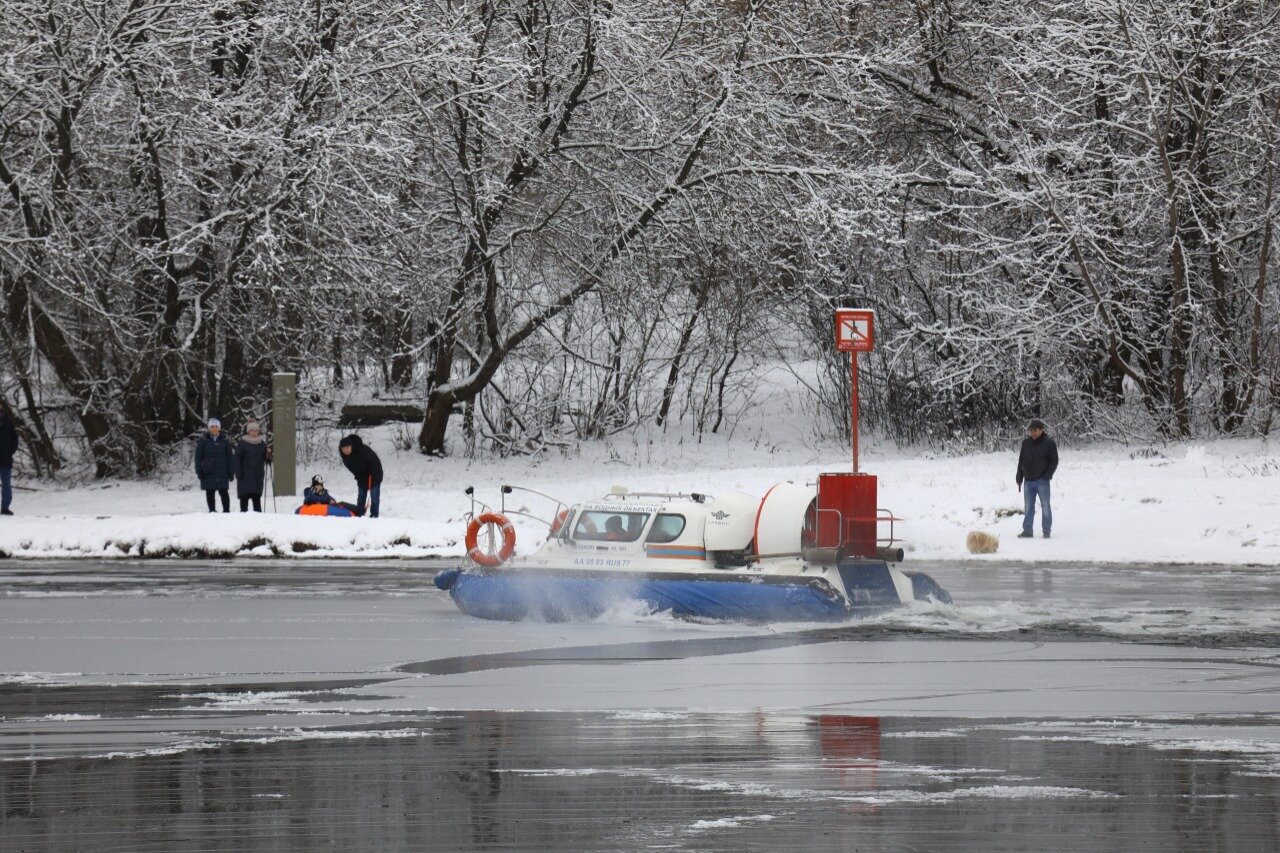 